		Définir une « RESISTANCE A BARILLETS »Vos coordonnées  Vous désirez :     Qté Nota : les résistances à barillets doivent impérativement être installées dans un doigt de gant.Puissance :  W – Tension :  V – Charge spécifiques (Cs)  W/cm²Température de travail :   utilisation : Lg froide en barillets	Tête Ø 					Ø  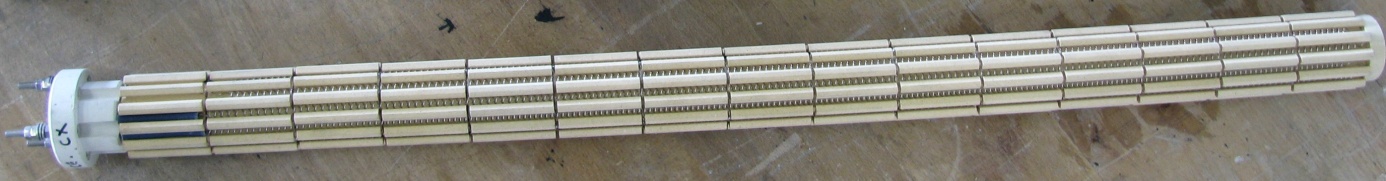 Nbre de														     borne		            Non chauffant (NC)			Lg chauffante (LC)  						Lg total (LT) Lg froide libre	Tête Ø 						Ø  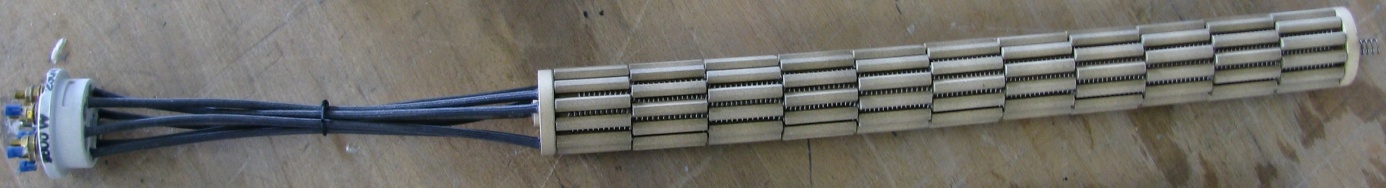 Nbre de														     borne		                 Non chauffant (NC)			Lg chauffante (LC)  						Lg total (LT) 